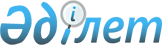 О подписании письма-соглашения между Республикой Казахстан и Международным Банком Реконструкции и Развития о выделении гранта на подготовку проекта "Регулирование русла реки Сырдарьи и сохранение северной части Аральского моря (2-я фаза)"Указ Президента Республики Казахстан от 9 октября 2006 года N 195

      В соответствии с  Законом  Республики Казахстан от 30 мая 2005 года "О международных договорах Республики Казахстан"  ПОСТАНОВЛЯЮ: 

      1. Одобрить прилагаемый проект письма-соглашения между Республикой Казахстан и Международным Банком Реконструкции и Развития о выделении гранта на подготовку проекта "Регулирование русла реки Сырдарьи и сохранение северной части Аральского моря (2-я фаза)". 

      2. Уполномочить Министра сельского хозяйства Республики Казахстан Есимова Ахметжана Смагуловича подписать от имени Республики Казахстан письмо-соглашение между Республикой Казахстан и Международным Банком Реконструкции и Развития о выделении гранта на подготовку проекта "Регулирование русла реки Сырдарьи и сохранение северной части Аральского моря (2-я фаза)". 

      3. Настоящий Указ вводится в действие со дня подписания.        Президент 

 Республики Казахстан        Примечание РЦПИ: Проект письма-соглашения в РЦПИ не представлялся. 
					© 2012. РГП на ПХВ «Институт законодательства и правовой информации Республики Казахстан» Министерства юстиции Республики Казахстан
				